В соответствии с Федеральным законом от 02.03.2007 г. № 25-ФЗ «О муниципальной службе в Российской Федерации», законом Чувашской Республики от 05.10.2007 г. № 62 «О муниципальной службе в Чувашской Республике»,  постановлением Кабинета Министров Чувашской Республики от 17.07.2019 г. № 299 «О внесении изменений в постановление Кабинета Министров Чувашской Республики 23 мая 2012 г. № 191», постановлением администрации Канашского муниципального округа Чувашской Республики от 13.02.2023 г. № 127 «Об утверждении Положения о комиссии по соблюдению требований к служебному поведению муниципальных служащих администрации Канашского муниципального округа Чувашской Республики и урегулированию конфликта интересов», Администрация Канашского муниципального округа Чувашской Республики п о с т а н о в л я е т:1. Утвердить состав комиссии по соблюдению требований к служебному поведению муниципальных служащих администрации Канашского муниципального округа Чувашской Республики и урегулированию конфликта интересов:Владимирова Т.С. -	заместитель главы администрации - начальник управления делами администрации Канашского муниципального округа, председатель;Павлова С.А. -	начальник отдела организационно-контрольной и кадровой работы  управления делами администрации Канашского муниципального округа, заместитель председателя;Андреева Н.А. - 	главный специалист-эксперт отдела организационно-контрольной и кадровой работы управления делами администрации Канашского муниципального округа, секретарь;Члены комиссии:Смирнов Е.Г. - 	депутат Собрания депутатов Канашского муниципального округа Чувашской Республики  (по согласованию);Васильева М.Г. -	начальник отдела правового обеспечения управления делами администрации Канашского муниципального округа;Петров В.Г. - 	председатель Канашского районного Совета ветеранов войны и труда, Вооруженных Сил, правоохранительных органов;             Петров А.Г. - 	начальник Хучельского территориального отдела управления по благоустройству и развитию территорий администрации Канашского муниципального округа Чувашской Республики (по согласованию); Участник состава комиссии - Представитель (представители) органа исполнительной    власти Чувашской Республики, уполномоченного Главой Чувашской Республики на исполнение функций органа Чувашской Республики по профилактике коррупционных и иных правонарушений (по согласованию).2. Признать утратившими силу постановления администрации Канашского района Чувашской Республики:от 26.09.2019 г. № 478 «Об утверждении состава комиссии по соблюдению требований к служебному поведению муниципальных служащих  Канашского района и урегулированию конфликта интересов»;от 05.10.2020 г. № 470 «О внесении изменений в состав комиссии по соблюдению требований к служебному поведению муниципальных служащих  Канашского района и урегулированию конфликта интересов».  3.  Контроль за исполнением настоящего постановления возложить на заместителя главы администрации – начальника управления делами администрации Канашского муниципального округа Чувашской Республики.4. Настоящее постановление вступает в силу cо дня его подписания.Глава муниципального округа					           	           С.Н. МихайловЧĂВАШ РЕСПУБЛИКИНКАНАШ МУНИЦИПАЛЛĂ ОКРУГĚНАДМИНИСТРАЦИЙĚЙЫШĂНУ28.02.  2023  	194   №Канаш хули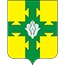 АДМИНИСТРАЦИЯКАНАШСКОГО МУНИЦИПАЛЬНОГО ОКРУГАЧУВАШСКОЙ РЕСПУБЛИКИПОСТАНОВЛЕНИЕ   28.02.  2023    № 	194	 город КанашОб утверждении состава комиссии по соблюдению требований к служебному поведению муниципальных служащих администрации Канашского муниципального округа Чувашской Республики и урегулированию конфликта интересов